Godišnji izvedbeni kurikulum Katoličkog vjeronauka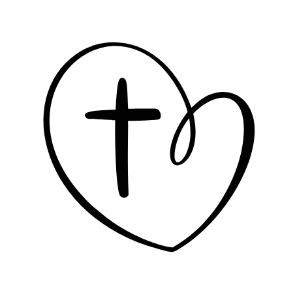 za 5. razred osnovne škole za nastavnu godinu 2022./2023. (70 sati) Napomene: Ponavljanje i vrednovanje ostvarenih ishoda odvijaju se kontinuirano tijekom nastavne godine.mj.Broj tjednaTemai broj satiBroj sataPodtemaOdgojno-obrazovni ishodiMeđupredmetne teme rujan1.5. -9. rujnaŠTO SMO NAUČILI?4 sata1. i 2.Što smo naučili u četvrtom razredu?Utvrđivanje razine ostvarenosti/usvojenosti ključnih odgojno-obrazovnih ishoda iz prethodnog razreda različitim metodama formativnog vrednovanja.rujan2.12 - 16. rujnaŠTO SMO NAUČILI?4 sata3. i 4.Što smo naučili u četvrtom razredu?Utvrđivanje razine ostvarenosti/usvojenosti ključnih odgojno-obrazovnih ishoda iz prethodnog razreda različitim metodama formativnog vrednovanja.rujan3.19.- 23. rujnaKRENIMO ZAJEDNO10 sati5. i 6.Ja i drugi zajednoOŠ KV A.5.1. Učenik objašnjava važnost zajedništva te kako nas vjera potiče na prihvaćanje sebe i drugih.OŠ KV C.5.2. Učenik uočava da nas vjera potiče na stvaranje kvalitetnih međuljudskih odnosa u svom okruženju.OŠ KV A.5.3.Učenik objašnjava prisutnost Božjih tragova u povijesti i u drugim religijama, razlikuje glavna obilježja monoteističkih religija radi razumijevanja i poštovanja drugih ljudi i njihovih životnih vrijednosti.OŠ KV C.5.3.  Učenik upoznaje temeljna moralna načela (pravila ponašanja) monoteističkih religija.OŠ KV D.5.3. Učenik istražuje i izdvaja temeljne pojmove drugih religija, uočava njihov utjecaj i obilježja u suvremenome društvu (u umjetnosti, književnosti, glazbi, filmovima…).OŠ KV C.5.1. Učenik navodi vrednote Božjega kraljevstva za ostvarenje mira, pravde i ljubavi te objašnjava kako na temelju tih vrednota graditi odnose prema drugima.Građanski odgoj i obrazovanjegoo A.2.1. Ponaša se u skladu s ljudskim pravima u svakodnevnom životu.  goo C.2.2. Promiče solidarnost u školi. Osobni i socijalni razvojosr B 2.2. Razvija komunikacijske kompetencije. osr A.2.2.  Upravlja emocijama i ponašanjem. osr C.2.2. Prihvaća i obrazlaže važnost društvenih normi i pravila. osr B.2.1.  Opisuje i uvažava potrebe i osjećaje drugih. osr C.2.4. Razvija kulturni i nacionalni identitet zajedništvom i pripadnošću skupini.Zdravljezdr B.2.1. A. Razlikuje vrste komunikacije. zdr B.2.1. B. Prepoznaje i procjenjuje vršnjačke odnose.zdr B.2.1. C. Razlikuje vrste nasilja i načine nenasilnoga rješavanja sukoba.Uporaba informacijske i komunikacijske tehnologijeikt C.2.3. Učenik uz pomoć učitelja ili samostalno uspoređuje i odabire potrebne informacije između pronađenih informacija. Učiti kako učitiuku B.2.4. Samovrednovanje/ samoprocjena: Na poticaj učitelja, ali i samostalno, učenik samovrednuje proces učenja i svoje rezultate te procjenjuje ostvareni napredak. rujan4.26. -30. rujnaKRENIMO ZAJEDNO10 sati7. i 8.Religije kao izraz traganja za BogomOŠ KV A.5.1. Učenik objašnjava važnost zajedništva te kako nas vjera potiče na prihvaćanje sebe i drugih.OŠ KV C.5.2. Učenik uočava da nas vjera potiče na stvaranje kvalitetnih međuljudskih odnosa u svom okruženju.OŠ KV A.5.3.Učenik objašnjava prisutnost Božjih tragova u povijesti i u drugim religijama, razlikuje glavna obilježja monoteističkih religija radi razumijevanja i poštovanja drugih ljudi i njihovih životnih vrijednosti.OŠ KV C.5.3.  Učenik upoznaje temeljna moralna načela (pravila ponašanja) monoteističkih religija.OŠ KV D.5.3. Učenik istražuje i izdvaja temeljne pojmove drugih religija, uočava njihov utjecaj i obilježja u suvremenome društvu (u umjetnosti, književnosti, glazbi, filmovima…).OŠ KV C.5.1. Učenik navodi vrednote Božjega kraljevstva za ostvarenje mira, pravde i ljubavi te objašnjava kako na temelju tih vrednota graditi odnose prema drugima.Građanski odgoj i obrazovanjegoo A.2.1. Ponaša se u skladu s ljudskim pravima u svakodnevnom životu.  goo C.2.2. Promiče solidarnost u školi. Osobni i socijalni razvojosr B 2.2. Razvija komunikacijske kompetencije. osr A.2.2.  Upravlja emocijama i ponašanjem. osr C.2.2. Prihvaća i obrazlaže važnost društvenih normi i pravila. osr B.2.1.  Opisuje i uvažava potrebe i osjećaje drugih. osr C.2.4. Razvija kulturni i nacionalni identitet zajedništvom i pripadnošću skupini.Zdravljezdr B.2.1. A. Razlikuje vrste komunikacije. zdr B.2.1. B. Prepoznaje i procjenjuje vršnjačke odnose.zdr B.2.1. C. Razlikuje vrste nasilja i načine nenasilnoga rješavanja sukoba.Uporaba informacijske i komunikacijske tehnologijeikt C.2.3. Učenik uz pomoć učitelja ili samostalno uspoređuje i odabire potrebne informacije između pronađenih informacija. Učiti kako učitiuku B.2.4. Samovrednovanje/ samoprocjena: Na poticaj učitelja, ali i samostalno, učenik samovrednuje proces učenja i svoje rezultate te procjenjuje ostvareni napredak. listopad5.3. - 7. listopadaKRENIMO ZAJEDNO10 sati9. i 10.ŽidovstvoOŠ KV A.5.1. Učenik objašnjava važnost zajedništva te kako nas vjera potiče na prihvaćanje sebe i drugih.OŠ KV C.5.2. Učenik uočava da nas vjera potiče na stvaranje kvalitetnih međuljudskih odnosa u svom okruženju.OŠ KV A.5.3.Učenik objašnjava prisutnost Božjih tragova u povijesti i u drugim religijama, razlikuje glavna obilježja monoteističkih religija radi razumijevanja i poštovanja drugih ljudi i njihovih životnih vrijednosti.OŠ KV C.5.3.  Učenik upoznaje temeljna moralna načela (pravila ponašanja) monoteističkih religija.OŠ KV D.5.3. Učenik istražuje i izdvaja temeljne pojmove drugih religija, uočava njihov utjecaj i obilježja u suvremenome društvu (u umjetnosti, književnosti, glazbi, filmovima…).OŠ KV C.5.1. Učenik navodi vrednote Božjega kraljevstva za ostvarenje mira, pravde i ljubavi te objašnjava kako na temelju tih vrednota graditi odnose prema drugima.Građanski odgoj i obrazovanjegoo A.2.1. Ponaša se u skladu s ljudskim pravima u svakodnevnom životu.  goo C.2.2. Promiče solidarnost u školi. Osobni i socijalni razvojosr B 2.2. Razvija komunikacijske kompetencije. osr A.2.2.  Upravlja emocijama i ponašanjem. osr C.2.2. Prihvaća i obrazlaže važnost društvenih normi i pravila. osr B.2.1.  Opisuje i uvažava potrebe i osjećaje drugih. osr C.2.4. Razvija kulturni i nacionalni identitet zajedništvom i pripadnošću skupini.Zdravljezdr B.2.1. A. Razlikuje vrste komunikacije. zdr B.2.1. B. Prepoznaje i procjenjuje vršnjačke odnose.zdr B.2.1. C. Razlikuje vrste nasilja i načine nenasilnoga rješavanja sukoba.Uporaba informacijske i komunikacijske tehnologijeikt C.2.3. Učenik uz pomoć učitelja ili samostalno uspoređuje i odabire potrebne informacije između pronađenih informacija. Učiti kako učitiuku B.2.4. Samovrednovanje/ samoprocjena: Na poticaj učitelja, ali i samostalno, učenik samovrednuje proces učenja i svoje rezultate te procjenjuje ostvareni napredak. listopad6.10. - 14. listopadaKRENIMO ZAJEDNO10 sati11. i 12.IslamOŠ KV A.5.1. Učenik objašnjava važnost zajedništva te kako nas vjera potiče na prihvaćanje sebe i drugih.OŠ KV C.5.2. Učenik uočava da nas vjera potiče na stvaranje kvalitetnih međuljudskih odnosa u svom okruženju.OŠ KV A.5.3.Učenik objašnjava prisutnost Božjih tragova u povijesti i u drugim religijama, razlikuje glavna obilježja monoteističkih religija radi razumijevanja i poštovanja drugih ljudi i njihovih životnih vrijednosti.OŠ KV C.5.3.  Učenik upoznaje temeljna moralna načela (pravila ponašanja) monoteističkih religija.OŠ KV D.5.3. Učenik istražuje i izdvaja temeljne pojmove drugih religija, uočava njihov utjecaj i obilježja u suvremenome društvu (u umjetnosti, književnosti, glazbi, filmovima…).OŠ KV C.5.1. Učenik navodi vrednote Božjega kraljevstva za ostvarenje mira, pravde i ljubavi te objašnjava kako na temelju tih vrednota graditi odnose prema drugima.Građanski odgoj i obrazovanjegoo A.2.1. Ponaša se u skladu s ljudskim pravima u svakodnevnom životu.  goo C.2.2. Promiče solidarnost u školi. Osobni i socijalni razvojosr B 2.2. Razvija komunikacijske kompetencije. osr A.2.2.  Upravlja emocijama i ponašanjem. osr C.2.2. Prihvaća i obrazlaže važnost društvenih normi i pravila. osr B.2.1.  Opisuje i uvažava potrebe i osjećaje drugih. osr C.2.4. Razvija kulturni i nacionalni identitet zajedništvom i pripadnošću skupini.Zdravljezdr B.2.1. A. Razlikuje vrste komunikacije. zdr B.2.1. B. Prepoznaje i procjenjuje vršnjačke odnose.zdr B.2.1. C. Razlikuje vrste nasilja i načine nenasilnoga rješavanja sukoba.Uporaba informacijske i komunikacijske tehnologijeikt C.2.3. Učenik uz pomoć učitelja ili samostalno uspoređuje i odabire potrebne informacije između pronađenih informacija. Učiti kako učitiuku B.2.4. Samovrednovanje/ samoprocjena: Na poticaj učitelja, ali i samostalno, učenik samovrednuje proces učenja i svoje rezultate te procjenjuje ostvareni napredak. listopad7.17. - 21. listopadaKRENIMO ZAJEDNO10 sati13. i14.KršćanstvoOŠ KV A.5.1. Učenik objašnjava važnost zajedništva te kako nas vjera potiče na prihvaćanje sebe i drugih.OŠ KV C.5.2. Učenik uočava da nas vjera potiče na stvaranje kvalitetnih međuljudskih odnosa u svom okruženju.OŠ KV A.5.3.Učenik objašnjava prisutnost Božjih tragova u povijesti i u drugim religijama, razlikuje glavna obilježja monoteističkih religija radi razumijevanja i poštovanja drugih ljudi i njihovih životnih vrijednosti.OŠ KV C.5.3.  Učenik upoznaje temeljna moralna načela (pravila ponašanja) monoteističkih religija.OŠ KV D.5.3. Učenik istražuje i izdvaja temeljne pojmove drugih religija, uočava njihov utjecaj i obilježja u suvremenome društvu (u umjetnosti, književnosti, glazbi, filmovima…).OŠ KV C.5.1. Učenik navodi vrednote Božjega kraljevstva za ostvarenje mira, pravde i ljubavi te objašnjava kako na temelju tih vrednota graditi odnose prema drugima.Građanski odgoj i obrazovanjegoo A.2.1. Ponaša se u skladu s ljudskim pravima u svakodnevnom životu.  goo C.2.2. Promiče solidarnost u školi. Osobni i socijalni razvojosr B 2.2. Razvija komunikacijske kompetencije. osr A.2.2.  Upravlja emocijama i ponašanjem. osr C.2.2. Prihvaća i obrazlaže važnost društvenih normi i pravila. osr B.2.1.  Opisuje i uvažava potrebe i osjećaje drugih. osr C.2.4. Razvija kulturni i nacionalni identitet zajedništvom i pripadnošću skupini.Zdravljezdr B.2.1. A. Razlikuje vrste komunikacije. zdr B.2.1. B. Prepoznaje i procjenjuje vršnjačke odnose.zdr B.2.1. C. Razlikuje vrste nasilja i načine nenasilnoga rješavanja sukoba.Uporaba informacijske i komunikacijske tehnologijeikt C.2.3. Učenik uz pomoć učitelja ili samostalno uspoređuje i odabire potrebne informacije između pronađenih informacija. Učiti kako učitiuku B.2.4. Samovrednovanje/ samoprocjena: Na poticaj učitelja, ali i samostalno, učenik samovrednuje proces učenja i svoje rezultate te procjenjuje ostvareni napredak. listopad8.24. - 28. listopadaBIBLIJA I POVIJEST SPASENJA16 sati15. i 16.Biblija - knjiga nad knjigamaOŠ KV A.5.2. Učenik opisuje Bibliju kao temeljni izvor kršćanstva i židovstva, navodi povijesne i geografske odrednice, novozavjetne biblijske knjige, prenesena značenja biblijskoga teksta i temeljne biblijske poruke kako bi otkrio poruku za svoj život.OŠ KV B.5.1. Učenik u biblijskoj povijesti i evanđeljima otkriva Boga koji čovjeku pokazuje put i daje čovjeku potrebnu snagu za suočavanje s različitim životnim situacijama i izazovima.OŠ KV D.5.2. Učenik prepoznaje važnije izričaje kršćanske umjetnosti (likovna, glazbena, filmska, književnost i suvremena duhovna literatura) te otkriva kako su utjecali na obogaćivanje vjere kroz povijest i kako mogu izgrađivati njegovu osobnu vjeru.Uporaba informacijske i komunikacijske tehnologijeikt C.2. Učenik uz pomoć učitelja ili samostalno djelotvorno provodi jednostavno pretraživanje informacija u digitalnome okružju. Učiti kako učitiuku B.2.4. Na poticaj učitelja, ali i samostalno, učenik samovrednuje proces učenja i svoje rezultate te procjenjuje ostvareni napredak.uku C.2.3. Interes Učenik iskazuje interes za različita područja, preuzima odgovornost za svoje učenje i ustraje u učenju.Poduzetništvopod A.2.2. Snalazi se s neizvjesnošću i rizicima koje donosi.pod B.2.3. Prepoznaje važnost odgovornoga poduzetništva za rast i razvoj pojedinca i zajednice.studeni9.2. - 4. studenogaBIBLIJA I POVIJEST SPASENJA16 sati17. i 18.Podjela BiblijeOŠ KV A.5.2. Učenik opisuje Bibliju kao temeljni izvor kršćanstva i židovstva, navodi povijesne i geografske odrednice, novozavjetne biblijske knjige, prenesena značenja biblijskoga teksta i temeljne biblijske poruke kako bi otkrio poruku za svoj život.OŠ KV B.5.1. Učenik u biblijskoj povijesti i evanđeljima otkriva Boga koji čovjeku pokazuje put i daje čovjeku potrebnu snagu za suočavanje s različitim životnim situacijama i izazovima.OŠ KV D.5.2. Učenik prepoznaje važnije izričaje kršćanske umjetnosti (likovna, glazbena, filmska, književnost i suvremena duhovna literatura) te otkriva kako su utjecali na obogaćivanje vjere kroz povijest i kako mogu izgrađivati njegovu osobnu vjeru.Uporaba informacijske i komunikacijske tehnologijeikt C.2. Učenik uz pomoć učitelja ili samostalno djelotvorno provodi jednostavno pretraživanje informacija u digitalnome okružju. Učiti kako učitiuku B.2.4. Na poticaj učitelja, ali i samostalno, učenik samovrednuje proces učenja i svoje rezultate te procjenjuje ostvareni napredak.uku C.2.3. Interes Učenik iskazuje interes za različita područja, preuzima odgovornost za svoje učenje i ustraje u učenju.Poduzetništvopod A.2.2. Snalazi se s neizvjesnošću i rizicima koje donosi.pod B.2.3. Prepoznaje važnost odgovornoga poduzetništva za rast i razvoj pojedinca i zajednice.studeni10.7. - 11. studenogaBIBLIJA I POVIJEST SPASENJA16 sati19. i 20.Kako pronaći tekst koji želim i otkrivati  njegovo značenje?OŠ KV A.5.2. Učenik opisuje Bibliju kao temeljni izvor kršćanstva i židovstva, navodi povijesne i geografske odrednice, novozavjetne biblijske knjige, prenesena značenja biblijskoga teksta i temeljne biblijske poruke kako bi otkrio poruku za svoj život.OŠ KV B.5.1. Učenik u biblijskoj povijesti i evanđeljima otkriva Boga koji čovjeku pokazuje put i daje čovjeku potrebnu snagu za suočavanje s različitim životnim situacijama i izazovima.OŠ KV D.5.2. Učenik prepoznaje važnije izričaje kršćanske umjetnosti (likovna, glazbena, filmska, književnost i suvremena duhovna literatura) te otkriva kako su utjecali na obogaćivanje vjere kroz povijest i kako mogu izgrađivati njegovu osobnu vjeru.Uporaba informacijske i komunikacijske tehnologijeikt C.2. Učenik uz pomoć učitelja ili samostalno djelotvorno provodi jednostavno pretraživanje informacija u digitalnome okružju. Učiti kako učitiuku B.2.4. Na poticaj učitelja, ali i samostalno, učenik samovrednuje proces učenja i svoje rezultate te procjenjuje ostvareni napredak.uku C.2.3. Interes Učenik iskazuje interes za različita područja, preuzima odgovornost za svoje učenje i ustraje u učenju.Poduzetništvopod A.2.2. Snalazi se s neizvjesnošću i rizicima koje donosi.pod B.2.3. Prepoznaje važnost odgovornoga poduzetništva za rast i razvoj pojedinca i zajednice.studeni11.14. - 18. studenogaBIBLIJA I POVIJEST SPASENJA16 sati21. i 22.PatrijarsiOŠ KV A.5.2. Učenik opisuje Bibliju kao temeljni izvor kršćanstva i židovstva, navodi povijesne i geografske odrednice, novozavjetne biblijske knjige, prenesena značenja biblijskoga teksta i temeljne biblijske poruke kako bi otkrio poruku za svoj život.OŠ KV B.5.1. Učenik u biblijskoj povijesti i evanđeljima otkriva Boga koji čovjeku pokazuje put i daje čovjeku potrebnu snagu za suočavanje s različitim životnim situacijama i izazovima.OŠ KV D.5.2. Učenik prepoznaje važnije izričaje kršćanske umjetnosti (likovna, glazbena, filmska, književnost i suvremena duhovna literatura) te otkriva kako su utjecali na obogaćivanje vjere kroz povijest i kako mogu izgrađivati njegovu osobnu vjeru.Uporaba informacijske i komunikacijske tehnologijeikt C.2. Učenik uz pomoć učitelja ili samostalno djelotvorno provodi jednostavno pretraživanje informacija u digitalnome okružju. Učiti kako učitiuku B.2.4. Na poticaj učitelja, ali i samostalno, učenik samovrednuje proces učenja i svoje rezultate te procjenjuje ostvareni napredak.uku C.2.3. Interes Učenik iskazuje interes za različita područja, preuzima odgovornost za svoje učenje i ustraje u učenju.Poduzetništvopod A.2.2. Snalazi se s neizvjesnošću i rizicima koje donosi.pod B.2.3. Prepoznaje važnost odgovornoga poduzetništva za rast i razvoj pojedinca i zajednice.studeni12.21.- 25. studenogaBIBLIJA I POVIJEST SPASENJA16 sati23. i 24.Abraham- otac mnogih narodaOŠ KV A.5.2. Učenik opisuje Bibliju kao temeljni izvor kršćanstva i židovstva, navodi povijesne i geografske odrednice, novozavjetne biblijske knjige, prenesena značenja biblijskoga teksta i temeljne biblijske poruke kako bi otkrio poruku za svoj život.OŠ KV B.5.1. Učenik u biblijskoj povijesti i evanđeljima otkriva Boga koji čovjeku pokazuje put i daje čovjeku potrebnu snagu za suočavanje s različitim životnim situacijama i izazovima.OŠ KV D.5.2. Učenik prepoznaje važnije izričaje kršćanske umjetnosti (likovna, glazbena, filmska, književnost i suvremena duhovna literatura) te otkriva kako su utjecali na obogaćivanje vjere kroz povijest i kako mogu izgrađivati njegovu osobnu vjeru.Uporaba informacijske i komunikacijske tehnologijeikt C.2. Učenik uz pomoć učitelja ili samostalno djelotvorno provodi jednostavno pretraživanje informacija u digitalnome okružju. Učiti kako učitiuku B.2.4. Na poticaj učitelja, ali i samostalno, učenik samovrednuje proces učenja i svoje rezultate te procjenjuje ostvareni napredak.uku C.2.3. Interes Učenik iskazuje interes za različita područja, preuzima odgovornost za svoje učenje i ustraje u učenju.Poduzetništvopod A.2.2. Snalazi se s neizvjesnošću i rizicima koje donosi.pod B.2.3. Prepoznaje važnost odgovornoga poduzetništva za rast i razvoj pojedinca i zajednice.prosinac13.28. studenoga -  2. prosincaBIBLIJA I POVIJEST SPASENJA16 sati25. i 26.Savez Boga i čovjekaOŠ KV A.5.2. Učenik opisuje Bibliju kao temeljni izvor kršćanstva i židovstva, navodi povijesne i geografske odrednice, novozavjetne biblijske knjige, prenesena značenja biblijskoga teksta i temeljne biblijske poruke kako bi otkrio poruku za svoj život.OŠ KV B.5.1. Učenik u biblijskoj povijesti i evanđeljima otkriva Boga koji čovjeku pokazuje put i daje čovjeku potrebnu snagu za suočavanje s različitim životnim situacijama i izazovima.OŠ KV D.5.2. Učenik prepoznaje važnije izričaje kršćanske umjetnosti (likovna, glazbena, filmska, književnost i suvremena duhovna literatura) te otkriva kako su utjecali na obogaćivanje vjere kroz povijest i kako mogu izgrađivati njegovu osobnu vjeru.Uporaba informacijske i komunikacijske tehnologijeikt C.2. Učenik uz pomoć učitelja ili samostalno djelotvorno provodi jednostavno pretraživanje informacija u digitalnome okružju. Učiti kako učitiuku B.2.4. Na poticaj učitelja, ali i samostalno, učenik samovrednuje proces učenja i svoje rezultate te procjenjuje ostvareni napredak.uku C.2.3. Interes Učenik iskazuje interes za različita područja, preuzima odgovornost za svoje učenje i ustraje u učenju.Poduzetništvopod A.2.2. Snalazi se s neizvjesnošću i rizicima koje donosi.pod B.2.3. Prepoznaje važnost odgovornoga poduzetništva za rast i razvoj pojedinca i zajednice.prosinac14.5. - 9. prosincaBIBLIJA I POVIJEST SPASENJA16 sati27. i 28.Jakov-IzraelOŠ KV A.5.2. Učenik opisuje Bibliju kao temeljni izvor kršćanstva i židovstva, navodi povijesne i geografske odrednice, novozavjetne biblijske knjige, prenesena značenja biblijskoga teksta i temeljne biblijske poruke kako bi otkrio poruku za svoj život.OŠ KV B.5.1. Učenik u biblijskoj povijesti i evanđeljima otkriva Boga koji čovjeku pokazuje put i daje čovjeku potrebnu snagu za suočavanje s različitim životnim situacijama i izazovima.OŠ KV D.5.2. Učenik prepoznaje važnije izričaje kršćanske umjetnosti (likovna, glazbena, filmska, književnost i suvremena duhovna literatura) te otkriva kako su utjecali na obogaćivanje vjere kroz povijest i kako mogu izgrađivati njegovu osobnu vjeru.Uporaba informacijske i komunikacijske tehnologijeikt C.2. Učenik uz pomoć učitelja ili samostalno djelotvorno provodi jednostavno pretraživanje informacija u digitalnome okružju. Učiti kako učitiuku B.2.4. Na poticaj učitelja, ali i samostalno, učenik samovrednuje proces učenja i svoje rezultate te procjenjuje ostvareni napredak.uku C.2.3. Interes Učenik iskazuje interes za različita područja, preuzima odgovornost za svoje učenje i ustraje u učenju.Poduzetništvopod A.2.2. Snalazi se s neizvjesnošću i rizicima koje donosi.pod B.2.3. Prepoznaje važnost odgovornoga poduzetništva za rast i razvoj pojedinca i zajednice.prosinac15.12. - 16. prosincaBIBLIJA I POVIJEST SPASENJA16 sati29. i 30.Kako je nastao Izraelski narod?OŠ KV A.5.2. Učenik opisuje Bibliju kao temeljni izvor kršćanstva i židovstva, navodi povijesne i geografske odrednice, novozavjetne biblijske knjige, prenesena značenja biblijskoga teksta i temeljne biblijske poruke kako bi otkrio poruku za svoj život.OŠ KV B.5.1. Učenik u biblijskoj povijesti i evanđeljima otkriva Boga koji čovjeku pokazuje put i daje čovjeku potrebnu snagu za suočavanje s različitim životnim situacijama i izazovima.OŠ KV D.5.2. Učenik prepoznaje važnije izričaje kršćanske umjetnosti (likovna, glazbena, filmska, književnost i suvremena duhovna literatura) te otkriva kako su utjecali na obogaćivanje vjere kroz povijest i kako mogu izgrađivati njegovu osobnu vjeru.Uporaba informacijske i komunikacijske tehnologijeikt C.2. Učenik uz pomoć učitelja ili samostalno djelotvorno provodi jednostavno pretraživanje informacija u digitalnome okružju. Učiti kako učitiuku B.2.4. Na poticaj učitelja, ali i samostalno, učenik samovrednuje proces učenja i svoje rezultate te procjenjuje ostvareni napredak.uku C.2.3. Interes Učenik iskazuje interes za različita područja, preuzima odgovornost za svoje učenje i ustraje u učenju.Poduzetništvopod A.2.2. Snalazi se s neizvjesnošću i rizicima koje donosi.pod B.2.3. Prepoznaje važnost odgovornoga poduzetništva za rast i razvoj pojedinca i zajednice.prosinac16.19.- 23. prosincaPrvi dio zimskog odmora za učenikeMOLITVA TIJEKOM LITURGIJSKE GODINE2 sata31.i 32.Molitva tijekom liturgijske godine (Božić)OŠ KV B.5.3. Učenik objašnjava oblike, vrijeme i načine kršćanske molitve u poveznici s tijekom i ključnim vremenima liturgijske godine kako bi s razumijevanjem sudjelovao u slavljenju i molitvi.Učiti kako učitiuku A.2.1. Upravljanje informacijama Uz podršku učitelja ili samostalno traži nove informacije iz različitih izvora i uspješno ih primjenjuje pri rješavanju problema. Uporaba informacijske i komunikacijske tehnologijeikt D.2.1. Učenik se izražava kreativno i planira svoje djelovanje jednostavnim metodama za poticanje kreativnosti u IKT okružju. siječanj17.9. - 13. siječnjaBOG VODI SVOJ NAROD8 sata33. i 34.Sudci i kraljevi izraelskog narodaOŠ KV B.5.1. Učenik u biblijskoj povijesti i evanđeljima otkriva Boga koji čovjeku pokazuje put i daje čovjeku potrebnu snagu za suočavanje s različitim životnim situacijama i izazovima.OŠ KV D.5.2. Učenik prepoznaje važnije izričaje kršćanske umjetnosti (likovna, glazbena, filmska, književnost i suvremena duhovna literatura) te otkriva kako su utjecali na obogaćivanje vjere kroz povijest i kako mogu izgrađivati njegovu osobnu vjeru.OŠ KV D.5.3. Učenik istražuje i izdvaja temeljne pojmove drugih religija, uočava njihov utjecaj i obilježja u suvremenome društvu (u umjetnosti, književnosti, glazbi, filmovima…).Poduzetništvopod B.2.2. Planira i upravlja aktivnostima.Zdravljezdr B.2.1. / C. Razlikuje vrste nasilja i načine nenasilnoga rješavanja sukoba.Učiti kako učitiuku B.2.4.  Samovrednovanje/ samoprocjena Na poticaj učitelja, ali i samostalno, učenik samovrednuje proces učenja i svoje rezultate te procjenjuje ostvareni napredak.Osobni i socijalni razvojosr B.2.3. Razvija strategije rješavanja sukoba. siječanj18.16. - 20. siječnjaBOG VODI SVOJ NAROD8 sata35. i 36.David se pouzdaje u BogaOŠ KV B.5.1. Učenik u biblijskoj povijesti i evanđeljima otkriva Boga koji čovjeku pokazuje put i daje čovjeku potrebnu snagu za suočavanje s različitim životnim situacijama i izazovima.OŠ KV D.5.2. Učenik prepoznaje važnije izričaje kršćanske umjetnosti (likovna, glazbena, filmska, književnost i suvremena duhovna literatura) te otkriva kako su utjecali na obogaćivanje vjere kroz povijest i kako mogu izgrađivati njegovu osobnu vjeru.OŠ KV D.5.3. Učenik istražuje i izdvaja temeljne pojmove drugih religija, uočava njihov utjecaj i obilježja u suvremenome društvu (u umjetnosti, književnosti, glazbi, filmovima…).Poduzetništvopod B.2.2. Planira i upravlja aktivnostima.Zdravljezdr B.2.1. / C. Razlikuje vrste nasilja i načine nenasilnoga rješavanja sukoba.Učiti kako učitiuku B.2.4.  Samovrednovanje/ samoprocjena Na poticaj učitelja, ali i samostalno, učenik samovrednuje proces učenja i svoje rezultate te procjenjuje ostvareni napredak.Osobni i socijalni razvojosr B.2.3. Razvija strategije rješavanja sukoba. siječanj19.23. - 27. siječnjaBOG VODI SVOJ NAROD8 sata37. i 38.David – veliki kraljOŠ KV B.5.1. Učenik u biblijskoj povijesti i evanđeljima otkriva Boga koji čovjeku pokazuje put i daje čovjeku potrebnu snagu za suočavanje s različitim životnim situacijama i izazovima.OŠ KV D.5.2. Učenik prepoznaje važnije izričaje kršćanske umjetnosti (likovna, glazbena, filmska, književnost i suvremena duhovna literatura) te otkriva kako su utjecali na obogaćivanje vjere kroz povijest i kako mogu izgrađivati njegovu osobnu vjeru.OŠ KV D.5.3. Učenik istražuje i izdvaja temeljne pojmove drugih religija, uočava njihov utjecaj i obilježja u suvremenome društvu (u umjetnosti, književnosti, glazbi, filmovima…).Poduzetništvopod B.2.2. Planira i upravlja aktivnostima.Zdravljezdr B.2.1. / C. Razlikuje vrste nasilja i načine nenasilnoga rješavanja sukoba.Učiti kako učitiuku B.2.4.  Samovrednovanje/ samoprocjena Na poticaj učitelja, ali i samostalno, učenik samovrednuje proces učenja i svoje rezultate te procjenjuje ostvareni napredak.Osobni i socijalni razvojosr B.2.3. Razvija strategije rješavanja sukoba. veljača20.30. siječnja - 3. veljačeBOG VODI SVOJ NAROD8 sata39. i 40.Salomon – mudri kraljOŠ KV B.5.1. Učenik u biblijskoj povijesti i evanđeljima otkriva Boga koji čovjeku pokazuje put i daje čovjeku potrebnu snagu za suočavanje s različitim životnim situacijama i izazovima.OŠ KV D.5.2. Učenik prepoznaje važnije izričaje kršćanske umjetnosti (likovna, glazbena, filmska, književnost i suvremena duhovna literatura) te otkriva kako su utjecali na obogaćivanje vjere kroz povijest i kako mogu izgrađivati njegovu osobnu vjeru.OŠ KV D.5.3. Učenik istražuje i izdvaja temeljne pojmove drugih religija, uočava njihov utjecaj i obilježja u suvremenome društvu (u umjetnosti, književnosti, glazbi, filmovima…).Poduzetništvopod B.2.2. Planira i upravlja aktivnostima.Zdravljezdr B.2.1. / C. Razlikuje vrste nasilja i načine nenasilnoga rješavanja sukoba.Učiti kako učitiuku B.2.4.  Samovrednovanje/ samoprocjena Na poticaj učitelja, ali i samostalno, učenik samovrednuje proces učenja i svoje rezultate te procjenjuje ostvareni napredak.Osobni i socijalni razvojosr B.2.3. Razvija strategije rješavanja sukoba. veljača21.6. -10. veljačeISUS KRIST8 sati41. i 42.Isus – neobični kraljOŠ KV B.5.2. Učenik kroz Isusove riječi i djela otkriva vrednote kraljevstva Božjega. OŠ KV B.5.1. Učenik u biblijskoj povijesti i evanđeljima otkriva Boga koji čovjeku pokazuje put i daje čovjeku potrebnu snagu za suočavanje s različitim životnim situacijama i izazovima. OŠ KV A.5.1.Učenik objašnjava važnost zajedništva te kako nas vjera potiče na prihvaćanje sebe i drugih.OŠ KV C.5.1. Učenik navodi vrednote Božjega kraljevstva za ostvarenje mira, pravde i ljubavi te objašnjava kako na temelju tih vrednota graditi odnose prema drugima.Osobni i socijalni razvojosr A.2.3. Razvija osobne potencijale.osr B.2.1. Opisuje i uvažava potrebe i osjećaje drugih.osr B.2.2. Razvija komunikacijske kompetencije. osr B.2.3. Razvija strategije rješavanja sukoba.Građanski odgoj i obrazovanjegoo A.2.1. Ponaša se u skladu s ljudskim pravima u svakodnevnom životu.goo A.2.2. Aktivno zastupa ljudska prava.goo C.2.3. Promiče kvalitetu života u školi. Održivi razvojodr C.2.1. Solidaran je i empatičan u odnosu prema ljudima i drugim živim bićima.  Učiti kako učitiuku B.2.4. Samovrednovanje/ samoprocjena Na poticaj učitelja, ali i samostalno, učenik samovrednuje proces učenja i svoje rezultate te procjenjuje ostvareni napredak.veljača22.13. - 17. veljačeDrugi dio zimskog odmora za učenikeISUS KRIST8 sati43. i 44.Susret s Isusom – Isusovi suvremeniciOŠ KV B.5.2. Učenik kroz Isusove riječi i djela otkriva vrednote kraljevstva Božjega. OŠ KV B.5.1. Učenik u biblijskoj povijesti i evanđeljima otkriva Boga koji čovjeku pokazuje put i daje čovjeku potrebnu snagu za suočavanje s različitim životnim situacijama i izazovima. OŠ KV A.5.1.Učenik objašnjava važnost zajedništva te kako nas vjera potiče na prihvaćanje sebe i drugih.OŠ KV C.5.1. Učenik navodi vrednote Božjega kraljevstva za ostvarenje mira, pravde i ljubavi te objašnjava kako na temelju tih vrednota graditi odnose prema drugima.Osobni i socijalni razvojosr A.2.3. Razvija osobne potencijale.osr B.2.1. Opisuje i uvažava potrebe i osjećaje drugih.osr B.2.2. Razvija komunikacijske kompetencije. osr B.2.3. Razvija strategije rješavanja sukoba.Građanski odgoj i obrazovanjegoo A.2.1. Ponaša se u skladu s ljudskim pravima u svakodnevnom životu.goo A.2.2. Aktivno zastupa ljudska prava.goo C.2.3. Promiče kvalitetu života u školi. Održivi razvojodr C.2.1. Solidaran je i empatičan u odnosu prema ljudima i drugim živim bićima.  Učiti kako učitiuku B.2.4. Samovrednovanje/ samoprocjena Na poticaj učitelja, ali i samostalno, učenik samovrednuje proces učenja i svoje rezultate te procjenjuje ostvareni napredak.ožujak23.27. veljače - 3. ožujkaISUS KRIST8 sati45. i 46.Isusov odnos prema bolesnima i grješnimaOŠ KV B.5.2. Učenik kroz Isusove riječi i djela otkriva vrednote kraljevstva Božjega. OŠ KV B.5.1. Učenik u biblijskoj povijesti i evanđeljima otkriva Boga koji čovjeku pokazuje put i daje čovjeku potrebnu snagu za suočavanje s različitim životnim situacijama i izazovima. OŠ KV A.5.1.Učenik objašnjava važnost zajedništva te kako nas vjera potiče na prihvaćanje sebe i drugih.OŠ KV C.5.1. Učenik navodi vrednote Božjega kraljevstva za ostvarenje mira, pravde i ljubavi te objašnjava kako na temelju tih vrednota graditi odnose prema drugima.Osobni i socijalni razvojosr A.2.3. Razvija osobne potencijale.osr B.2.1. Opisuje i uvažava potrebe i osjećaje drugih.osr B.2.2. Razvija komunikacijske kompetencije. osr B.2.3. Razvija strategije rješavanja sukoba.Građanski odgoj i obrazovanjegoo A.2.1. Ponaša se u skladu s ljudskim pravima u svakodnevnom životu.goo A.2.2. Aktivno zastupa ljudska prava.goo C.2.3. Promiče kvalitetu života u školi. Održivi razvojodr C.2.1. Solidaran je i empatičan u odnosu prema ljudima i drugim živim bićima.  Učiti kako učitiuku B.2.4. Samovrednovanje/ samoprocjena Na poticaj učitelja, ali i samostalno, učenik samovrednuje proces učenja i svoje rezultate te procjenjuje ostvareni napredak.ožujak24.6. - 10. ožujkaISUS KRIST8 sati47. i 48.Isusovi učeniciOŠ KV B.5.2. Učenik kroz Isusove riječi i djela otkriva vrednote kraljevstva Božjega. OŠ KV B.5.1. Učenik u biblijskoj povijesti i evanđeljima otkriva Boga koji čovjeku pokazuje put i daje čovjeku potrebnu snagu za suočavanje s različitim životnim situacijama i izazovima. OŠ KV A.5.1.Učenik objašnjava važnost zajedništva te kako nas vjera potiče na prihvaćanje sebe i drugih.OŠ KV C.5.1. Učenik navodi vrednote Božjega kraljevstva za ostvarenje mira, pravde i ljubavi te objašnjava kako na temelju tih vrednota graditi odnose prema drugima.Osobni i socijalni razvojosr A.2.3. Razvija osobne potencijale.osr B.2.1. Opisuje i uvažava potrebe i osjećaje drugih.osr B.2.2. Razvija komunikacijske kompetencije. osr B.2.3. Razvija strategije rješavanja sukoba.Građanski odgoj i obrazovanjegoo A.2.1. Ponaša se u skladu s ljudskim pravima u svakodnevnom životu.goo A.2.2. Aktivno zastupa ljudska prava.goo C.2.3. Promiče kvalitetu života u školi. Održivi razvojodr C.2.1. Solidaran je i empatičan u odnosu prema ljudima i drugim živim bićima.  Učiti kako učitiuku B.2.4. Samovrednovanje/ samoprocjena Na poticaj učitelja, ali i samostalno, učenik samovrednuje proces učenja i svoje rezultate te procjenjuje ostvareni napredak.ožujak25.13. - 17. ožujkaŠIRENJE ISUSOVE PORUKE4 sata49. i 50.Progon i sloboda prve CrkveOŠ KV D.5.1. Učenik opisuje Crkvu kao prenositeljicu Isusova nauka te otkriva koja je njegova uloga u Crkvi i svijetu.OŠ KV C.5.2. Učenik uočava da nas vjera potiče na stvaranje kvalitetnih međuljudskih odnosa u svom okruženju.OŠ KV C.5.1. Učenik navodi vrednote Božjega kraljevstva za ostvarenje mira, pravde i ljubavi te objašnjava kako na temelju tih vrednota graditi odnose prema drugima. objašnjava kako na temelju tih vrednota graditi odnose prema drugima.Osobni i socijalni razvojosr C.2.4. Razvija kulturni i nacionalni identitet zajedništvom i pripadnošću skupini.Poduzetništvopod B.2.3. Prepoznaje važnost odgovornoga poduzetništva za rast i razvoj pojedinca i zajednice.Uporaba informacijske i komunikacijske tehnologijeikt D.2. 1. Učenik se izražava kreativno i planira svoje djelovanje jednostavnim metodama za poticanje kreativnosti u IKT okružju.Zdravljezdr B.2.1. / A. Razlikuje vrste komunikacije.Učiti kako učitiuku B.2.4. Samovrednovanje/ samoprocjena Na poticaj učitelja, ali i samostalno, učenik samovrednuje proces učenja i svoje rezultate te procjenjuje ostvareni napredak.ožujak26.20. - 24. ožujkaŠIRENJE ISUSOVE PORUKE4 sata51. i 52.Sveti PetarOŠ KV D.5.1. Učenik opisuje Crkvu kao prenositeljicu Isusova nauka te otkriva koja je njegova uloga u Crkvi i svijetu.OŠ KV C.5.2. Učenik uočava da nas vjera potiče na stvaranje kvalitetnih međuljudskih odnosa u svom okruženju.OŠ KV C.5.1. Učenik navodi vrednote Božjega kraljevstva za ostvarenje mira, pravde i ljubavi te objašnjava kako na temelju tih vrednota graditi odnose prema drugima. objašnjava kako na temelju tih vrednota graditi odnose prema drugima.Osobni i socijalni razvojosr C.2.4. Razvija kulturni i nacionalni identitet zajedništvom i pripadnošću skupini.Poduzetništvopod B.2.3. Prepoznaje važnost odgovornoga poduzetništva za rast i razvoj pojedinca i zajednice.Uporaba informacijske i komunikacijske tehnologijeikt D.2. 1. Učenik se izražava kreativno i planira svoje djelovanje jednostavnim metodama za poticanje kreativnosti u IKT okružju.Zdravljezdr B.2.1. / A. Razlikuje vrste komunikacije.Učiti kako učitiuku B.2.4. Samovrednovanje/ samoprocjena Na poticaj učitelja, ali i samostalno, učenik samovrednuje proces učenja i svoje rezultate te procjenjuje ostvareni napredak.travanj27.27. - 31 ožujkaMOLITVA TIJEKOM LITURGIJSKE GODINE2 sata53. i 54.Molitva tijekom liturgijske godine(Cvjetnica, Veliki tjedan)OŠ KV B.5.3. Učenik objašnjava oblike, vrijeme i načine kršćanske molitve u poveznici s tijekom i ključnim vremenima liturgijske godine kako bi s razumijevanjem sudjelovao u slavljenju i molitvi.Uporaba informacijske i komunikacijske tehnologijeikt D.2. 1. Učenik se izražava kreativno i planira svoje djelovanje jednostavnim metodama za poticanje kreativnosti u IKT okružju. Učiti kako učitiuku A.2.1. Upravljanje informacijama Uz podršku učitelja ili samostalno traži nove informacije iz različitih izvora i uspješno ih primjenjuje pri rješavanju problema. travanj28.3. – 5. travnja Proljetni odmor za učenikeŠIRENJE ISUSOVE PORUKE2 sata55.Sveti PavaoOŠ KV D.5.1. Učenik opisuje Crkvu kao prenositeljicu Isusova nauka te otkriva koja je njegova uloga u Crkvi i svijetu.-navedeno u prvom dijelu travanj28.3. – 5. travnja Proljetni odmor za učenikeŠIRENJE ISUSOVE PORUKE2 sata56.Pavlova putovanjaOŠ KV D.5.1. Učenik opisuje Crkvu kao prenositeljicu Isusova nauka te otkriva koja je njegova uloga u Crkvi i svijetu.-navedeno u prvom dijelu travanj29.17. - 21. travnjaUZORI VJERE U HRVATSKOM NARODU8 sati57. i 58.Kako se postaje svetac?OŠ KV D.5.1. Učenik opisuje Crkvu kao prenositeljicu Isusova nauka te otkriva koja je njegova uloga u Crkvi i svijetu.OŠ KV D.5.2. Učenik prepoznaje važnije izričaje kršćanske umjetnosti (likovna, glazbena, filmska, književnost i suvremena duhovna literatura) te otkriva kako su utjecali na obogaćivanje vjere kroz povijest i kako mogu izgrađivati njegovu osobnu vjeruOdrživi razvojodr B.2.1. Objašnjava da djelovanje ima posljedice i rezultate. odr C.2.1. Solidaran je i empatičan u odnosu prema ljudima i drugim živim bićima. odr C.2.2. Razlikuje osobnu od opće dobrobiti. Osobni i socijalni razvojosr A.2.2. Upravlja emocijama i ponašanjem Zdravljezdr B.2.2 / C. Uspoređuje i podržava različitosti.zdr B.2.2 / B. Objašnjava pravo na izbor. zdr B.2.3 / A. Opisuje zdrave životne navike.Građanski odgoj i obrazovanjegoo A.2.2. Aktivno zastupa ljudska prava travanj30.24. - 28. travnjaUZORI VJERE U HRVATSKOM NARODU8 sati59. i 60.Svetci u hrvatskom narodu: sv. Nikola Tavelić i sv. Marko KriževčaninOŠ KV D.5.1. Učenik opisuje Crkvu kao prenositeljicu Isusova nauka te otkriva koja je njegova uloga u Crkvi i svijetu.OŠ KV D.5.2. Učenik prepoznaje važnije izričaje kršćanske umjetnosti (likovna, glazbena, filmska, književnost i suvremena duhovna literatura) te otkriva kako su utjecali na obogaćivanje vjere kroz povijest i kako mogu izgrađivati njegovu osobnu vjeruOdrživi razvojodr B.2.1. Objašnjava da djelovanje ima posljedice i rezultate. odr C.2.1. Solidaran je i empatičan u odnosu prema ljudima i drugim živim bićima. odr C.2.2. Razlikuje osobnu od opće dobrobiti. Osobni i socijalni razvojosr A.2.2. Upravlja emocijama i ponašanjem Zdravljezdr B.2.2 / C. Uspoređuje i podržava različitosti.zdr B.2.2 / B. Objašnjava pravo na izbor. zdr B.2.3 / A. Opisuje zdrave životne navike.Građanski odgoj i obrazovanjegoo A.2.2. Aktivno zastupa ljudska prava svibanj31.2. - 5. svibnjaUZORI VJERE U HRVATSKOM NARODU8 sati61. i 62.Bl. Ivan Merz i bl. Marija PetkovićOŠ KV D.5.1. Učenik opisuje Crkvu kao prenositeljicu Isusova nauka te otkriva koja je njegova uloga u Crkvi i svijetu.OŠ KV D.5.2. Učenik prepoznaje važnije izričaje kršćanske umjetnosti (likovna, glazbena, filmska, književnost i suvremena duhovna literatura) te otkriva kako su utjecali na obogaćivanje vjere kroz povijest i kako mogu izgrađivati njegovu osobnu vjeruOdrživi razvojodr B.2.1. Objašnjava da djelovanje ima posljedice i rezultate. odr C.2.1. Solidaran je i empatičan u odnosu prema ljudima i drugim živim bićima. odr C.2.2. Razlikuje osobnu od opće dobrobiti. Osobni i socijalni razvojosr A.2.2. Upravlja emocijama i ponašanjem Zdravljezdr B.2.2 / C. Uspoređuje i podržava različitosti.zdr B.2.2 / B. Objašnjava pravo na izbor. zdr B.2.3 / A. Opisuje zdrave životne navike.Građanski odgoj i obrazovanjegoo A.2.2. Aktivno zastupa ljudska prava svibanj32.8. - 12. svibnjaUZORI VJERE U HRVATSKOM NARODU8 sati63.Sv. Leopold Mandić OŠ KV D.5.1. Učenik opisuje Crkvu kao prenositeljicu Isusova nauka te otkriva koja je njegova uloga u Crkvi i svijetu.OŠ KV D.5.2. Učenik prepoznaje važnije izričaje kršćanske umjetnosti (likovna, glazbena, filmska, književnost i suvremena duhovna literatura) te otkriva kako su utjecali na obogaćivanje vjere kroz povijest i kako mogu izgrađivati njegovu osobnu vjeruOdrživi razvojodr B.2.1. Objašnjava da djelovanje ima posljedice i rezultate. odr C.2.1. Solidaran je i empatičan u odnosu prema ljudima i drugim živim bićima. odr C.2.2. Razlikuje osobnu od opće dobrobiti. Osobni i socijalni razvojosr A.2.2. Upravlja emocijama i ponašanjem Zdravljezdr B.2.2 / C. Uspoređuje i podržava različitosti.zdr B.2.2 / B. Objašnjava pravo na izbor. zdr B.2.3 / A. Opisuje zdrave životne navike.Građanski odgoj i obrazovanjegoo A.2.2. Aktivno zastupa ljudska prava svibanj32.8. - 12. svibnjaUZORI VJERE U HRVATSKOM NARODU8 sati64.Bl. Alojzije StepinacOŠ KV D.5.1. Učenik opisuje Crkvu kao prenositeljicu Isusova nauka te otkriva koja je njegova uloga u Crkvi i svijetu.OŠ KV D.5.2. Učenik prepoznaje važnije izričaje kršćanske umjetnosti (likovna, glazbena, filmska, književnost i suvremena duhovna literatura) te otkriva kako su utjecali na obogaćivanje vjere kroz povijest i kako mogu izgrađivati njegovu osobnu vjeruOdrživi razvojodr B.2.1. Objašnjava da djelovanje ima posljedice i rezultate. odr C.2.1. Solidaran je i empatičan u odnosu prema ljudima i drugim živim bićima. odr C.2.2. Razlikuje osobnu od opće dobrobiti. Osobni i socijalni razvojosr A.2.2. Upravlja emocijama i ponašanjem Zdravljezdr B.2.2 / C. Uspoređuje i podržava različitosti.zdr B.2.2 / B. Objašnjava pravo na izbor. zdr B.2.3 / A. Opisuje zdrave životne navike.Građanski odgoj i obrazovanjegoo A.2.2. Aktivno zastupa ljudska prava svibanj33.15. - 19. svibnjaSUSRET S BOGOM U MOLITVI6 sati65. i 66.Moliti – biti u Božjoj prisutnostiKako kršćani mole? OŠ KV B.5.3.Učenik objašnjava oblike, vrijeme i načine kršćanske molitve u poveznici s tijekom i ključnim vremenima liturgijske godine kako bi s razumijevanjem sudjelovao u slavljenju i molitvi.OŠ KV D.5.2. Učenik prepoznaje važnije izričaje kršćanske umjetnosti (likovna, glazbena, filmska,  književnost i suvremena duhovna literatura) te otkriva kako su utjecali na obogaćivanje vjere kroz povijest i kako mogu izgrađivati njegovu osobnu vjeruOŠ KV A.5.1. Učenik objašnjava važnost zajedništva te kako nas vjera potiče na prihvaćanje sebe i drugih.Osobni i socijalni razvojosr A.2.3. Razvija osobne potencijale.osr B.2.1. Opisuje i uvažava potrebe i osjećaje drugih.Održivi razvojodr B.2.1. Objašnjava da djelovanje ima posljedice i rezultate.Učiti kako učitiuku B.2.4. Samovrednovanje/ samoprocjena Na poticaj učitelja, ali i samostalno, učenik samovrednuje proces učenja i svoje rezultate te procjenjuje ostvareni napredak.svibanj34.22. - 26. svibnjaSUSRET S BOGOM U MOLITVI6 sati67. i 68.Učimo molitiOŠ KV B.5.3.Učenik objašnjava oblike, vrijeme i načine kršćanske molitve u poveznici s tijekom i ključnim vremenima liturgijske godine kako bi s razumijevanjem sudjelovao u slavljenju i molitvi.OŠ KV D.5.2. Učenik prepoznaje važnije izričaje kršćanske umjetnosti (likovna, glazbena, filmska,  književnost i suvremena duhovna literatura) te otkriva kako su utjecali na obogaćivanje vjere kroz povijest i kako mogu izgrađivati njegovu osobnu vjeruOŠ KV A.5.1. Učenik objašnjava važnost zajedništva te kako nas vjera potiče na prihvaćanje sebe i drugih.Osobni i socijalni razvojosr A.2.3. Razvija osobne potencijale.osr B.2.1. Opisuje i uvažava potrebe i osjećaje drugih.Održivi razvojodr B.2.1. Objašnjava da djelovanje ima posljedice i rezultate.Učiti kako učitiuku B.2.4. Samovrednovanje/ samoprocjena Na poticaj učitelja, ali i samostalno, učenik samovrednuje proces učenja i svoje rezultate te procjenjuje ostvareni napredak.lipanj35.29. svibnja - 2. lipnja69. i 70.Zaključivanje ocjenaOsobni i socijalni razvojosr A.2.3. Razvija osobne potencijale.osr B.2.1. Opisuje i uvažava potrebe i osjećaje drugih.Održivi razvojodr B.2.1. Objašnjava da djelovanje ima posljedice i rezultate.Učiti kako učitiuku B.2.4. Samovrednovanje/ samoprocjena Na poticaj učitelja, ali i samostalno, učenik samovrednuje proces učenja i svoje rezultate te procjenjuje ostvareni napredak.36.5. - 9. lipnjaPonavljanje sadržaja 5. vjeronaučnog godišta37.12. – 16. lipnjaPonavljanje sadržaja 5. vjeronaučnog godišta38.19. - 21. lipnjaPonavljanje sadržaja 5. vjeronaučnog godišta